№ 01-1-24/9640-И от 07.12.2020№ 01-1-21/158-вн от 04.12.2020                 ҚАУЛЫСЫ	                                                                ПОСТАНОВЛЕНИЕ____2020 жылғы 4 желтоқсандағы №65___           Нұр-Сұлтан қаласы                                                                               город Нур-СултанҚазақстан Республикасының Бас мемлекеттік санитариялық дәрігерінің қаулыларына өзгеріс пен толықтырулар енгізу туралы Қазақстан Республикасының халқы арасында COVID-19 коронавирустық инфекциясының таралуының алдын алу мақсатында ҚАУЛЫ ЕТЕМІН:«Қазақстан Республикасының халқы арасында коронавирустық инфекция ауруының алдын алу жөніндегі шараларды одан әрі күшейту туралы» Қазақстан Республикасының Бас мемлекеттік санитариялық дәрігерінің 2020 жылғы 23 қазандағы № 57 қаулысының 8-тармағының 2) тармақшасы мынадай редакцияда жазылсын:«серіктесінде нәтижесі берілген күннен бастап 3 тәуліктен аспаған ПТР әдісімен COVID-19-ға тестінің теріс нәтижесі бар анықтама болған жағдайда серіктес босануды жүргізуге рұқсат беруді;».«Қазақстан Республикасының мемлекеттік шекарасындағы өткізу пункттерінде коронавирустық инфекция ауруының алдын алу жөніндегі шараларды одан әрі  күшейту туралы» Қазақстан Республикасының Бас мемлекеттік санитариялық дәрігерінің 2020 жылғы 23 қазандағы № 59 қаулысына мынадай өзгерістер енгзілсін: 1) 1-тармақтың 1) және 2) тармақшалары мынадай редакцияда жазылсын:«1) Қазақстан Республикасына шетелден авиарейстермен келетін адамдарға қатысты іс-шараларды мынадай тәртіппен жүргізуді қамтамасыз етсін:ертіп жүретін адамдарда Қазақстан Республикасының Мемлекеттік шекарасын кесіп өткен сәтте нәтижесі берілген күннен бастап 3 тәуліктен аспайтын ПТР әдісімен COVID-19-ға тестінің теріс нәтижесі бар анықтама (бұдан әрі – Анықтама) болған кезде 5 жасқа дейінгі балаларды, Қазақстан Республикасының үкіметтік делегацияларын; авиакомпаниялар экипаждарын қоспағанда, барлық келген адамдар Анықтама ұсынуға міндетті; Қазақстан Республикасының үкіметтік делегацияларын; авиакомпаниялар экипаждарын қоспағанда, Қазақстан Республикасына шетелден халықаралық жолаушылар авиарейстерімен келген адамдарға қатысты шектеу шаралары осы қаулыға 1-қосымшаға сәйкес жүргізіледі;  халықаралық транзитпен жүретін жолаушылар транзиттік аймақтан шықпайды және соңғы межелі пунктте шектеу шараларын жүргізуге жатады; 	2) Қазақстан Республикасына Қазақстан Республикасының Мемлекеттік шекарасы арқылы өткізу пункттерінен теміржол, теңіз, өзен көлігінде және автоөтпе жолдарында келетін адамдарға қатысты іс-шараларды мынадай тәртіппен жүргізуді қамтамасыз етсін:ертіп жүретін адамдарда Қазақстан Республикасының Мемлекеттік шекарасын кесіп өткен сәтте нәтижесі берілген күннен бастап 3 тәуліктен аспайтын ПТР әдісімен COVID-19-ға тестінің теріс нәтижесі бар анықтама (бұдан әрі – Анықтама) болған кезде 5 жасқа дейінгі балаларды; Қазақстан Республикасының үкіметтік делегацияларын; локомотив бригадаларының мүшелерін; теміржол, теңіз және өзен көлігіндегі тасымалдау қызметімен байланысты адамдарды қоспағанда, барлық келген адамдар Анықтама ұсынуға міндетті; Қазақстан Республикасының үкіметтік делегацияларын; локомотив бригадаларының мүшелерін; теміржол көлігіндегі тасымалдау қызметімен байланысты адамдарды қоспағанда, Қазақстан Республикасына Қазақстан Республикасының Мемлекеттік шекарасы арқылы өткізу пункттерінен теміржол, теңіз, өзен көлігінде және автоөтпе жолдарында келетін адамдарға қатысты шектеу шаралары осы қаулыға 6-қосымшаға сәйкес жүргізіледі;»;2) қаулыға 1 және 6-қосымшалар осы қаулыға қосымшаға сәйкес жаңа редакцияда жазылсын.Осы қаулының орындалуын бақылауды өзіме қалдырамын. Осы қаулы 2020 жылғы 8 желтоқсанда сағат 00-ден бастап күшіне енеді.Қазақстан Республикасының Бас мемлекеттік санитариялық дәрігері                                                           Е. ҚиясовҚазақстан РеспубликасыныңБас мемлекеттіксанитариялық дәрігерінің2020 жылғы 4 желтоқсандағы№ 65 қаулысынақосымша«Қазақстан РеспубликасыныңБас мемлекеттіксанитариялық дәрігерінің2020 жылғы 23 қазандағы № 59 қаулысына1-қосымшаҚазақстан Республикасына шетелден авиарейстермен келетін адамдарға қатысты шектеу шаралары1. Қазақстан Республикасына шетелден авиарейстермен келетін барлық адамдар (Қазақстан Республикасының үкіметтік делегацияларын; авиакомпаниялар экипаждарын қоспағанда) термометриядан, сауалнамадан өтеді және Қазақстан Республикасының Мемлекеттік шекарасын кесіп өткен сәтте нәтижесі берілген күннен бастап 3 тәуліктен аспайтын, ПТР әдісімен COVID-19-ға тесттен өткені туралы анықтаманы (бұдан әрі – Анықтама) ұсынуға міндетті. Алып жүретін адамдарда Анықтама болған жағдайда 5 жасқа дейінгі балаларға Анықтама ұсынылмайды.2. Дене температурасы қалыпты шектегі, анықтама берген, келген адамдарға осы қаулыға 3-қосымшаға сәйкес тиісті қолхат алына отырып, CОVID-19-дың ықтимал симптомдары туралы түсіндіру жүргізіледі, олар межелі жеріне жол жүруді жалғастырады.3. Дене температурасы жоғары келген адамдар, Анықтаманың болуына қарамастан,  инфекциялық стационарда оқшаулауға жатады. 4. Келген адамдарға сауалнама осы қаулыға 2-қосымшаға сәйкес жүргізіледі.5. Қазақстан Республикасының келген азаматтары Анықтама болмаған жағдайда ПТР әдісімен COVID-19-ға зертханалық тексеру үшін 3 тәулікке дейін карантиндік стационарға оқшаулауға жатады.  COVID-19-ға зертханалық тексеру нәтижелерін алғаннан кейін COVID-19-ға теріс нәтижесі бар келген адамдарға осы қаулыға 3-қосымшаға сәйкес тиісті қолхат алына отырып, COVID-19-дың ықтимал симптомдары туралы түсіндіру жүргізіледі. COVID-19-ға оң нәтижемен келген адамдар инфекциялық стационарға жатқызылады.Қазақстан РеспубликасыныңБас мемлекеттіксанитариялық дәрігерінің2020 жылғы 23 қазандағы № 59 қаулысына6-қосымша Қазақстан Республикасының Мемлекеттік шекарасы арқылы теміржол, теңіз, өзен көлігінде және автоөтпе жолдарында өткізу пункттеріндегі шектеу шаралары1. Қазақстан Республикасына Қазақстан Республикасының Мемлекеттік шекарасы арқылы өткізу пункттерінен теміржол, теңіз, өзен көлігінде және автоөтпе жолдарында  келген барлық адамдар (бұдан әрі – келген адамдар) (Қазақстан Республикасының үкіметтік делегацияларын; локомотив бригадаларының мүшелерін; теміржол, теңіз және өзен көлігіндегі тасымалдау қызметімен байланысты адамдарды қоспағанда) термометриядан, сауалнамадан өтеді және Қазақстан Республикасының Мемлекеттік шекарасын кесіп өткен сәтте нәтижесі берілген күннен бастап 3 тәуліктен аспайтын, ПТР әдісімен COVID-19-ға тесттен өткені туралы анықтаманы (бұдан әрі – Анықтама) ұсынуға міндетті. Алып жүретін адамдарда Анықтама болған жағдайда 5 жасқа дейінгі балаларға Анықтама ұсынылмайды.2. Қазақстан Республикасының аумағы бойынша транзиттік және екі жақты қатынаста халықаралық жүк тасымалдарын жүзеге асыратын жүргізушілер термометриядан, сауалнамадан өтеді және Анықтама ұсынады.Анықтама болмаған кезде Қазақстан Республикасының азаматтары болып табылатын Қазақстан Республикасының аумағы бойынша екіжақты қатынаста халықаралық жүк тасымалдарын жүзеге асыратын жүргізушілер ПТР әдісімен COVID-19-ға зертханалық тексеруден өтеді. ПТР әдісімен COVID-19-ға зертханалық тексеру үшін материал алынғаннан кейін межелі жеріне дейін маршруты бойынша жол жүруді жалғастырады. Келген адамнан COVID-19-ға зертханалық тексерудің оң нәтижесі алынған кезде мемлекеттік шекарадағы санитариялық-карантиндік пунктке іссапарға жіберілген санитариялық-эпидемиологиялық қызмет маманы COVID-19-ға оң нәтиже туралы ақпаратты сол уақытта келген адам сауалнамада көрсеткен маршрут парағына сәйкес аумағында болатын облыстық санитариялық-эпидемиологиялық қызмет департаментіне береді. Сол  уақытта келген адам аумағында болатын санитариялық-эпидемиологиялық қызмет маманы денсаулық сақтау басқармасына (бұдан әрі – ДСБ) және келген адамға COVID-19-ға зертханалық тексерудің оң нәтижесі туралы хабарлайды. ДСБ келген адамды медициналық тексеруді қамтамасыз етеді, COVID-19 белгілері болған кезде оны инфекциялық стационарға жатқызу қажеттігі туралы шешім қабылдайды. COVID-19 белгілері болмаған кезде оған COVID-19 ықтимал симптомдары туралы және межелі жерге келгеннен кейін МСАК ұйымына жүгіну және COVID-19-ға тексерудің оң нәтижесі туралы хабардар ету қажеттігі туралы түсіндіреді. ДСБ осы қаулыға 5-қосымшаға сәйкес тиісті қолхатты алады. Санитариялық-эпидемиологиялық қызмет департаменті және ДСБ келген адамның межелі жеріндегі ДСБ-ға COVID-19-ға тексерудің оң нәтижесі бар адамның жол жүргені туралы хабарлайды. 3. Дене температурасы қалыпты шектегі келген, анықтама ұсынған адамдарға осы қаулыға 4-қосымшаға сәйкес тиісті қолхат пен нұсқаулық алына отырып, COVID-19-дың ықтимал симптомдары туралы түсіндіру жүргізіледі, олар межелі жері бойынша жол жүруді жалғастырады.Анықтаманың болуына қарамастан, дене температурасы жоғары келген адамдар инфекциялық стационарға оқшаулауға жатады.  3. Келген адамдарға сауалнама осы қаулыға 2-қосымшаға сәйкес жүргізіледі. 4. Келген ҚР азаматтары (осы қосымшаның 2-тармағында көрсетілген адамдарды қоспағанда) Анықтама болмаған жағдайда ПТР әдісімен COVID-19-ға зертханалық тексеру үшін 3 тәулікке дейін карантиндік стационарға оқшаулауға жатады. COVID-19-ға зертханалық тексеруге материал алуды медициналық-санитариялық алғашқы көмек (бұдан әрі – МСАК) маманы жүзеге асырады.COVID-19-ға зертханалық тексеру нәтижелерін алғаннан кейін теріс нәтижемен келген адамдарға осы қаулыға 4-қосымшаға сәйкес тиісті қолхат алына отырып, COVID-19-дың ықтимал симптомдары туралы түсіндіру жүргізіледі.  COVID-19-ға зертханалық тексерудің оң нәтижесімен келген адамдар инфекциялық стационарға емдеуге жатқызылады.».денсаулық сақтау  министрлігіБАС МЕМЛЕКЕТТІК САНИТАРИЯЛЫҚ  ДӘРІГЕРІ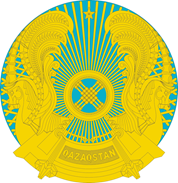 МинистерствоздравоохраненияРеспублики КазахстанГЛАВНЫЙ ГОСУДАРСТВЕННЫЙ САНИТАРНЫЙ ВРАЧ